Лабораторная работа №10Методы сортировкиЦель лабораторной работы: изучение методов сортировки структур данных; совершенствование навыков процедурного программирования на языке C/С++ при решении задач обработки статических и динамических массивов.Задание на программирование: используя технологию процедурного программирования реализовать заданный метод сортировки и применить его для указанных фрагментов числовой матрицы в соответствии с индивидуальным заданием.Порядок выполнения работы:1) Получить у преподавателя индивидуальное задание: метод сортировки и вид сортируемых фрагментов матрицы. Исходная матрица, содержащая 2*n строк и 2*n столбцов, не должна содержать элементов с одинаковыми и нулевыми значениями. Значения элементов матрицы необходимо формировать программно (с клавиатуры не вводить) с помощью формул.2) Разработать математическую модель: описать с помощью формул и рисунков структуру массива и процесс его преобразования. У результирующей матрицы должны быть отсортированы заданные фрагменты, а значения элементов не сортируемых фрагментов должны быть обнулены.3) Построить схему алгоритма решения задачи.4) Составить программу на языке C/С++.5) Входные данные на этапах тестирования и демонстрации работы преподавателю должны задаваться либо с использованием специально подобранных арифметических формул, либо вводиться с клавиатуры по запросу. Датчики псевдослучайных чисел использовать запрещается.Выходные данные должны выводиться на экран с пояснениями.6) Проверить и продемонстрировать преподавателю работу программы на полном наборе тестов, в том числе с ошибочными входными данными. Входные и выходные массивы должны выводиться в одном и том же формате.7) Использовать стандартные потоковые объекты ввода/вывода cin и cout.8) Оформить отчет о лабораторной работе в составе: постановка задачи, математическая модель, схема алгоритма решения, текст программы, контрольные примеры.Варианты индивидуальных заданийМетоды сортировки1. Сортировка по возрастанию методом выбора минимума.Области сортировки элементов матриц1.			Примеры программПример №1//Методы сортировки массивов данных.//Массивы одномерные статические.#include<iostream.h>#include <locale.h>//using namespace std;const int RAZ = 10 ;		//размер массиваtypedef int telem ;			//определение типа элементов массиваtypedef telem tmas[RAZ] ;	//определение типа массиваvoid outputmas(tmas a, int n) ;	//вывод значений элементов массиваvoid sort_obmen(tmas a, int n) ;	//сортировка методом обменаvoid sort_obmenF(tmas a, int n) ;	//сортировка методом обмена с флагомvoid sort_vibor(tmas a, int n) ;	//сортировка методом выбораvoid sort_vstav(tmas a, int n) ;	//сортировка методом вставкиvoid sort_quick(tmas a, int t, int n) ;	//метод быстрой сортировкиint main(){tmas mas_a = {10,9,8,7,6,5,4,3,2,1} ;		//исходный массив а tmas mas_b = {19,17,15,13,11,9,7,5,3,1} ;	//исходный массив b tmas mas_c = {20,18,16,14,12,10,8,6,4,2} ;	//исходный массив c tmas mas_d = {1,10,2,9,3,8,4,7,5,6} ;		//исходный массив e tmas mas_e = {2,9,4,10,7,1,6,5,3,8} ;		//исходный массив f int n; setlocale(LC_ALL,"Russian") ; cout << " Примеры методов сортировки массивов целых чисел" << endl ; cout << " Исходный массив а: " << endl ; outputmas(mas_a, RAZ) ; cout << "\n Отсортированный массив а (метод обмена):" << endl ; sort_obmen(mas_a, RAZ) ; outputmas(mas_a, RAZ) ; cout << "\n Исходный массив b: " << endl ; outputmas(mas_b, RAZ) ; cout<<"\n Отсортированный массив b (метод обмена с флагом):" <<endl ; sort_obmenF(mas_b, RAZ) ; outputmas(mas_b, RAZ) ; cout << "\n Исходный массив c: " << endl ; outputmas(mas_c, RAZ) ; cout<<"\n Отсортированный массив c (метод выбора минимума):" <<endl ; sort_vibor(mas_c, RAZ) ; outputmas(mas_c, RAZ) ; cout << "\n Исходный массив d: " << endl ; outputmas(mas_d, RAZ) ; cout << "\n Отсортированный массив d (метод вставки):" << endl ; sort_vstav(mas_d, RAZ) ; outputmas(mas_d, RAZ) ; cout << "\n Исходный массив e: " << endl ; outputmas(mas_e, RAZ) ; cout<<"\nОтсортированный массив e (метод быстрой сортировки):"<<endl; sort_quick(mas_e, 0, RAZ - 1) ; outputmas(mas_e, RAZ) ; return 0 ;}//сортировка элементов массива по возрастанию методом обмена без флагаvoid sort_obmen(tmas a, int n){ int i, k ;  telem z ;  for(k = n ; k > 0 ; k--)     for(i = 0 ; i < k - 1 ; i++)	if(a[i] > a[i + 1])	  {z = a[i] ;	   a[i] = a[i + 1] ;	   a[i + 1] = z ;	  }}//сортировка элементов массива по возрастанию методом обмена с флагомvoid sort_obmenF(tmas a, int n){ int i, k, flag ;  telem z ;  k = n ;	//начальное количество не отсортированных элементов  do{flag = 0 ;     for(i = 0 ; i < k - 1 ; i++)	if(a[i] > a[i + 1])	  {z = a[i] ;	   a[i] = a[i + 1];	   a[i + 1] = z ;	   flag = 1 ;	  }     k-- ;    }while(flag);}//сортировка элементов массива по возрастанию методом выбора минимумаvoid sort_vibor(tmas a, int n){ int i, k, imin ;  telem z ;  for(i = 0 ; i < n - 1 ; i++)     {imin = i ;	//поиск очередного минимума      for(k = i + 1 ; k < n ; k++)	if(a[k] < a[imin]) imin = k ;      //перестановка элементов      z = a[i] ;      a[i] = a[imin] ;      a[imin] = z ;     }}//сортировка элементов массива по возрастанию методом вставкиvoid sort_vstav(tmas a, int n){ int i, j, k ;  telem z ;  for(i = 1 ; i < n ; i++)     {z = a[i] ;		//выделение текущего элемента      j = 0 ;      //поиск места вставки      while(j < i && a[j] <= a[i]) j++ ;      for(k = i - 1 ; k >= j ; k--)	 a[k + 1] = a[k] ;	//сдвиг элементов      a[j] = z ;     }}//сортировка элементов массива по возрастанию методом быстрой сортировкиvoid sort_quick(tmas a, int t, int n){ int i = t,		//левая граница сортируемого фрагмента      j = n ;		//правая граница сортируемого фрагмента  telem x, y ;  x = a[(t + n) / 2] ;  do{     while(a[i] < x) i++ ;     while(x < a[j]) j-- ;     if(i <= j)       {y = a[i] ;	a[i] = a[j] ;	a[j] = y ;	i++ ;	j-- ;       }    }while(i < j);  if(t < j) sort_quick(a, t, j) ;  if(i < n) sort_quick(a, i, n) ;}void outputmas(tmas a, int n){for(int i = 0 ; i < n ; i++)    cout << a[i] <<  ' ' ;}Пример №2//Методы сортировки//Массивы динамические двумерные//Сортировка элементов всех строк двумерного массива целых чисел//по убыванию#include<iostream.h>#include <locale.h>//using namespace std;typedef int telem ;  	//определение типа элементов массиваtypedef telem *tstr ;   //определение типа "указатель на telem"typedef tstr *tmatr;  	//определение типа "указатель на указатель на telem"void inputmatr(tmatr a, int str, int sto) ;void outputmatr(tmatr a, int str, int sto) ;void sort_obmenF(tmatr a, int str, int sto) ;int main(){ int i, j ;  int n ;     	//число строк матрицы  int m ;     	//число столбцов матрицы  tmatr a;    	//объявляется переменная-указатель на указатель на telem  setlocale(LC_ALL,"Russian") ;  cout << "\nВведите количество строк и столбцов матрицы: " ;  cin >> n >> m;  a = new tstr [n] ;	//выделение динамической памяти под массив					//указателей на строки массива  for(i = 0; i < n; i++) 	//цикл выделения памяти под каждую строку     *(a + i) = new telem [m] ;//каждому элементу массива указателей						 //на строки присваивается адрес начала						 //области памяти, выделяемой под строку  inputmatr(a, n, m) ;  cout << "Исходная матрица:\n" ;  outputmatr(a, n, m) ;  sort_obmenF(a, n, m) ;  cout << "Матрица с отсортированными строками:" << endl ;  outputmatr(a, n, m) ;  cout << endl ;//Освобождение динамической памяти  for(i = 0; i < n; i++)     delete a[i] ;  delete a ;  return 0 ;}void inputmatr(tmatr a, int str, int sto){ cout << "Введите построчно через пробел элементы" << endl ;  cout << "двумерного массива размера " << str << "x" << sto << endl ;  cout << "После ввода строки нажимайте <Enter>"  << endl ;  for(int i = 0 ; i < str ; i++)     for(int j = 0 ; j < sto ; j++)	 *(*(a + i) + j) = 10 * i + j;}//сортировка элементов массива по возрастанию методом обмена с флагомvoid sort_obmenF(tmatr a, int str, int sto){ int i, j, k, flag ;  telem z ;  for(i = 0 ; i < str ; i++)     {k = sto ;	//начальное количество не сортированных элементов строки      do{flag = 0 ;	 for(j = 0 ; j < k - 1 ; j++)	    if(*(*(a + i) + j) < *(*(a + i) + j + 1))	      {z = *(*(a + i) + j) ;	       *(*(a + i) + j) = *(*(a + i) + j + 1);	       *(*(a + i) + j + 1) = z ;	       flag = 1 ;	      }	 k-- ;	}while(flag);     }}void outputmatr(tmatr a, int str, int sto){ int i, j ;  for(i = 0; i < str; i++)     {for(j = 0; j < sto; j++)	 {cout.width(2) ;	//ширина поля выводимого параметра	  cout << *(*(a + i) + j) << ' ' ;	 }      cout << '\n';     }}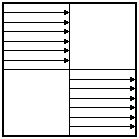 